ГККП «Ясли-сад №96 – ЦГР «Радуга»Веселова Валентина НиколаевнаВоспитательСтаж – 5 летКатегория -2 Возрастная группа -  старшая Образовательная область – «Познание», «Коммуникация»Раздел – «Естествознание»,  «Художественная литература»Тема: «Воздух», рассказ  В. Бианки «Голубой зверек»Цель: иметь представление о воздухе.Задачи: Образовательные: умение анализировать художественный текст, выделять в нем необходимую информацию;  знать свойства воздуха,   где и как применяют воздух; самостоятельно (на основе моделей)  проводить опыты; развивающие: развивать познавательную активность, умение просто и понятно излагать свои мысли, критическое мышление;воспитательные: воспитывать  самостоятельность, умение работать в паре.Предварительная работа: изготовление бумажных самолетов из цветной бумаги. Словарная работа: полетуха, воздух, опытПолилингвальный компонент: тиін, ауа, ұшақ; squirrel, air, plane. Оборудование: оборудование по технологии развития критического мышления (ТРКМ), бумажные самолеты, пиктограммы с изображением воздуха, парусника, пылесоса, воздушного шара и др. предметные картинки.Ожидаемый результат:Воспроизводят: практические способы работы с разным материалом по определению воздуха.Понимают: как и где можно использовать воздух.Применяют: навыки работы с информацией (выделение главного, поиск причинно-следственных связей), навык взаимодействия со сверстниками при работе в подгруппах.приложение № п.п.ЭтапыДействия воспитателяДеятельность детейI. Мотивационно-побудительныйI. Мотивационно-побудительныйI. Мотивационно-побудительныйI. Мотивационно-побудительный1.«Круг радости»К тебе я обращаюсь, друг, вставай скорее с нами в круг, Почувствуй радость и тепло и как с друзьями хорошо.Пусть наша добрая улыбка согреет всех своим теплом,Напомнит нам, как важно в жизни делиться счастьем и добром.Дети становятся в круг, смотрят друг другу в глаза,  повторяют слова и движения согласно тексту.Устанавливают взаимодействие со сверстниками. 2.Загадка- Ребята, попробуйте отгадать загадку, и вам стразу станет ясно, о чем мы будем беседовать.Через нос проходит в грудьИ обратный держит путь.Он невидимый, а все жеБез него мы жить не можем (Ответ: «воздух»)Проявляют интерес к происходящему.Воспринимают информацию, размышляют. При помощи пиктограммы (набор предметных картинок) выбирают необходимую картинку и обозначают правильный ответ.Называют слово-отгадку  на трех языках.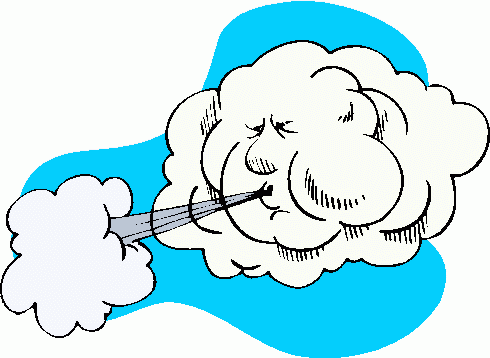 II. Организационно-поисковыйII. Организационно-поисковыйII. Организационно-поисковыйII. Организационно-поисковый1.Создание проблемной ситуацииПрием по ТРКМ «Корзинка идей, понятий»- Говорят, что воздух – невидимка. Так ли это?- Почему?- Можно ли почувствовать воздух?- Имеет ли воздух запах?- Есть ли у воздуха вкус?- Почему же в воздухе не кончается кислород, если так много людей и животных им дышат?Осознание ребенком проблемы, требующей размышления.Выдвигают гипотезы. За каждую идею ребенок может положить предмет (овощ или фрукт) в корзину. Аргументируют.Анализируют ответы друг друга   при помощи знаково-символического моделирования информации. (взаимоконтроль)              Не согласен                                  согласен Находят общее решение проблемы.2.Прием по ТРКМ «Чтение с остановками».Чтение рассказа  В. Бианки «Голубой зверек»- как вы думаете, что может произойти  в рассказе с таким названием?- как дальше будут разворачиваться события?- что заставило полетуху поступить именно так?- какие чувства вызвал этот рассказ?Находят в тексте необходимую информацию, вычленяют ее, анализируют для самостоятельного построения предположений, озвучивают свои гипотетические    высказывания.Устанавливают причинно-следственные связи.Соотносят и устанавливают влияние окружающей среды на поведение животного.В ответах использует авторские слова и выражения.Закрепляют фишки на Пирамиде предсказаний, тем самым заполняя ее и продвигаясь вверх.3.Исследовательская деятельность«Отправляемся в полет»Психолого-педагогическое сопровождение в процессе деятельности: оказание необходимой помощиЦель: знать свойства воздуха, уметь устанавливать причинно - следственные связи.Оборудование: бумажные самолеты.Эксперимент.1.Запустить самолет в воздух и посмотреть, хорошо ли он летает.2. Слегка загнуть  концы крыльев самолета с помощью карандаша – сначала вверх, а потом вниз. Посмотреть, когда самолет летает лучше.Что происходит?Поскольку передняя кромка крыла толще задней, у нас получилось некое подобие аэродинамической поверхности. Загибая кончики крыльев, мы изменяем воздушный поток, обтекающий самолет. Если загнуть вверх кончик левого крыла, то самолет повернет вправо, и наоборот. Если концы обоих крыльев загнуты вверх, то самолет взмывает ввысь, а если они загнуты вниз, он ныряет.Включение детей в процесс деятельности в соответствии с заданием.Самостоятельная опытно-экспериментальная деятельность детей: выполняют действия на определение свойств воздуха (самоконтроль) .Находят конструктивные решения.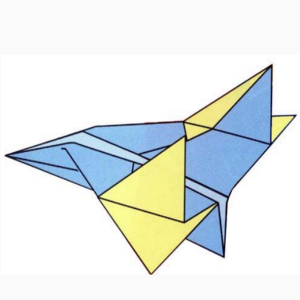 Диалоговое общение детей и взрослых: дети обмениваются информацией, описывают собственные действия, используя сравнения, выделяют главное, делают умозаключения.Соотносят результаты опыта с художественным текстом: интерпретируют информацию.IIIРефлексивно-корригирующийРефлексивно-корригирующийРефлексивно-корригирующий1.РассуждениеКогда хотят сказать о каком то – предмете, что он нужен, просто необходим, то говорят: он нужен, как воздух!- Как понять это выражение?Ведут диалог в данной учебной ситуации.Рассуждения детей: при составлении высказывания поддерживают логическую последовательность.Приводят примеры из жизни, личного опыта.2.Рефлексия.Анализ результатов деятельности детей.Прием по ТРКМ «Толстые и тонкие вопросы»«Тонкие вопросы» (1 уровень)- Чем дышат люди?- Как обнаружить воздух?- Назови свойства воздуха«Толстые вопросы» (2 и 3 уровень)- Как называется движение воздуха в природе?- Как можно использовать силу воздуха?Ответы детей через знаково-символическое моделирование информации: выбирают из предметных картинок соответствующую правильному ответу.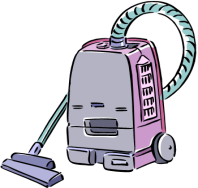 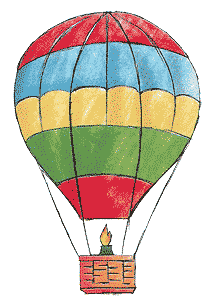 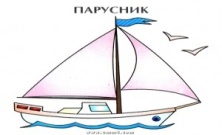 Сами задают вопросы, что вызвало затруднение или интерес.Определяют успешность собственной деятельности на занятии.«Корзина идей и понятий»оборудование по технологии развития критического мышления (ТРКМ)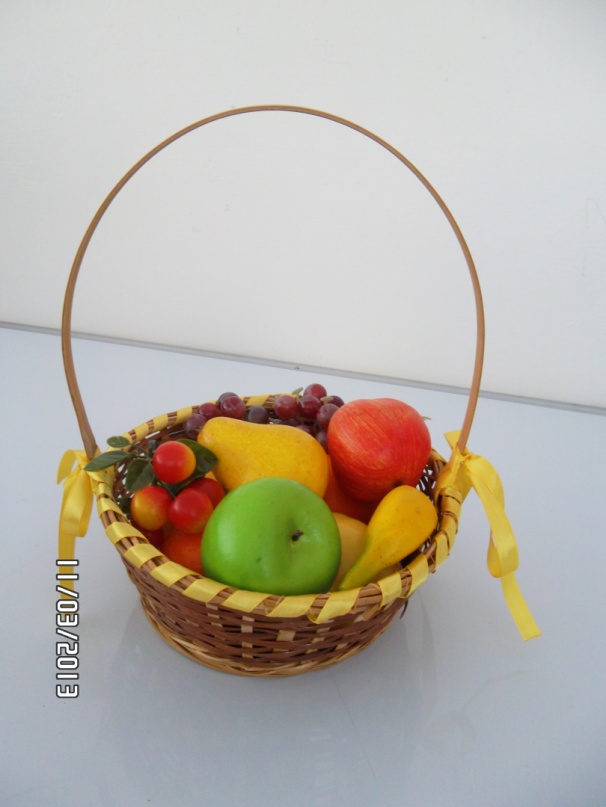 «Толстые и тонкие вопросы»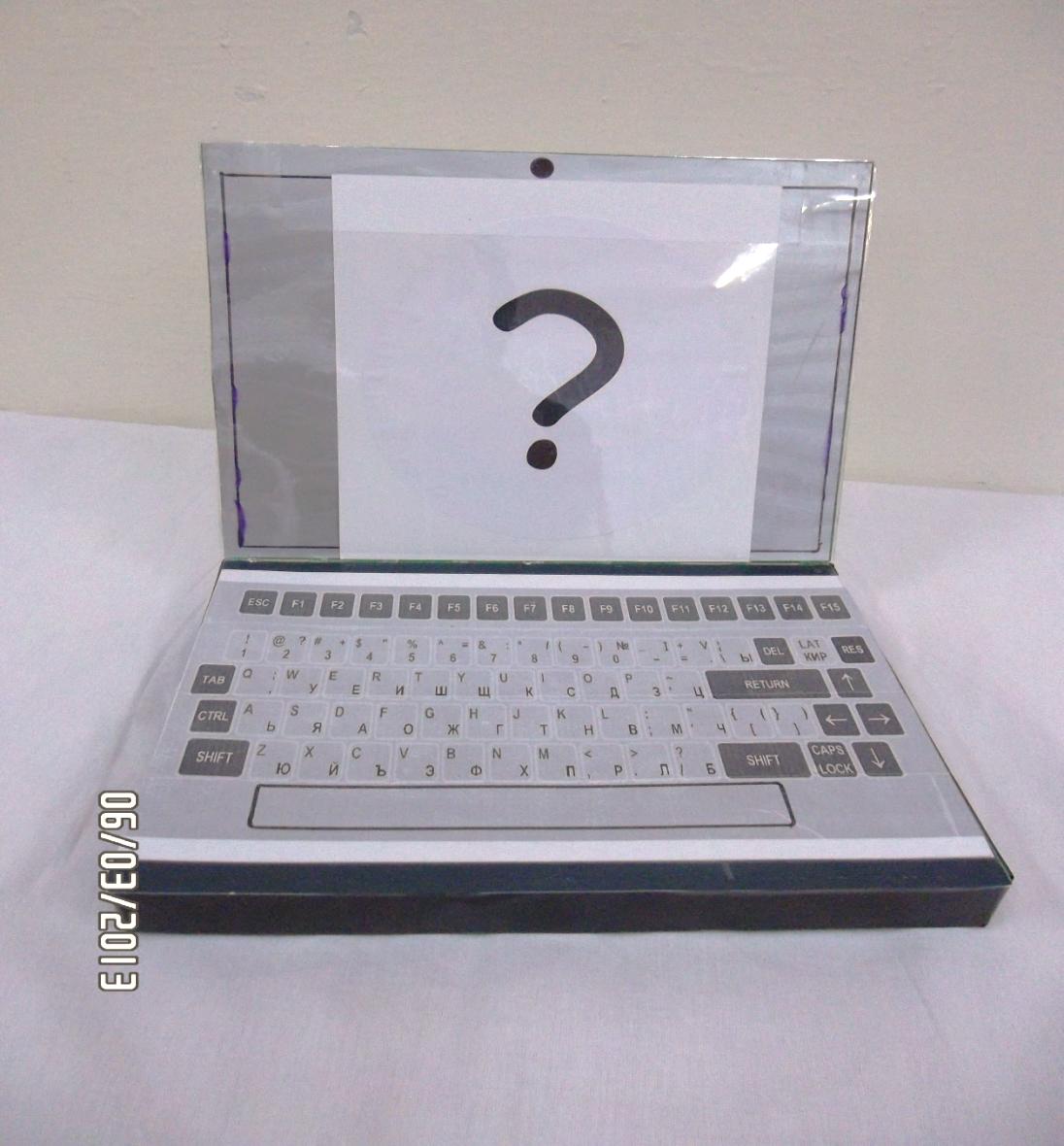 «Пирамида предсказаний»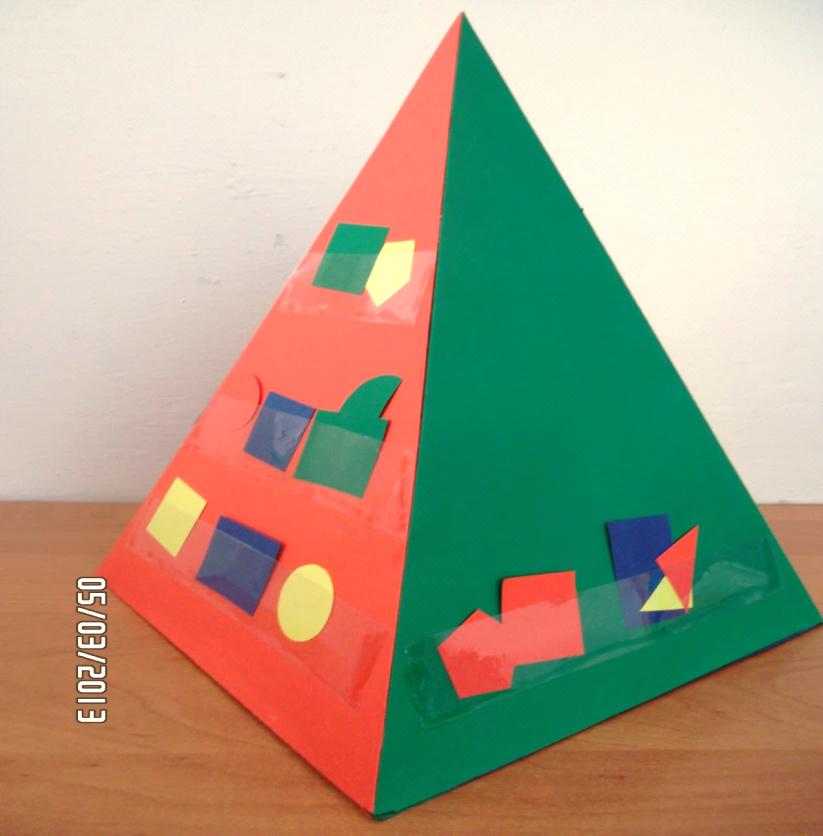 